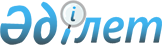 О внесении изменений и дополнения в решение районного маслихата от 24 декабря 2015 года № 373 "О бюджете Каргалинского района на 2016 - 2018 годы"
					
			С истёкшим сроком
			
			
		
					Решение маслихата Каргалинского района Актюбинской области от 10 июня 2016 года № 34. Зарегистрировано Департаментом юстиции Актюбинской области 30 июня 2016 года № 4972. Срок действия решения - до 1 января 2017 года
      В соответствии со статьями 106, 109 Бюджетного кодекса Республики Казахстан от 4 декабря 2008 года, с пунктом 1 статьи 6 Закона Республики Казахстан от 23 января 2001 года "О местном государственном управлении и самоуправлении в Республике Казахстан", Каргалинский районный маслихат РЕШИЛ:
      1. Внести в решение районного маслихата от 24 декабря 2015 года № 373 "О бюджете Каргалинского района на 2016 – 2018 годы" (зарегистрированное в Реестре государственной регистрации нормативных правовых актов № 4680, опубликованное 24 февраля 2016 года в районной газете "Карғалы") следующие изменения и дополнения:
      1) в пункте 1:
      в подпункте 1):
      доходы – 
      цифры "3 030 214" заменить цифрами "2 978 727",
      в том числе по:
      поступлениям трансфертов -
      цифры "2 549 672" заменить цифрами "2 498 185"; 
      в подпункте 2):
      затраты – 
      цифры "3 061 799" заменить цифрами "3 010 312".
      в пункте 9:
      в части абзаца 2:
      цифры "270 262" заменить цифрами "230 325";
      в части абзаца 11:
      цифры "69 939" заменить цифрами "56 999";
      пункт 9 дополнить абзацем следующего содержания: 
      1 390 тысяч тенге – на капитальные расходы подведомственных организаций физической культуры и спорта.
      2. Приложение 1 и 5 к указанному решению изложить в редакции согласно приложению 1 и 2 к настоящему решению.
      3. Настоящее решение вводится в действие с 1 января 2016 года.  Бюджет Каргалинского района на 2016 год Перечень бюджетных программ сельских округов на 2016 год
      продолжение таблицы
					© 2012. РГП на ПХВ «Институт законодательства и правовой информации Республики Казахстан» Министерства юстиции Республики Казахстан
				
      Председатель сессии

Секретарь районного

      маслихата

маслихата

      Н.Смолинец

Н.Заглядова
Приложение 1к решению районного маслихатаот 10 июня 2016 года № 34Приложение 1к решению районного маслихатаот 24 декабря 2015 года № 373
Категория
Категория
Категория
Категория
Категория
Сумма, тысяч тенге
Класс
Класс
Класс
Класс
Сумма, тысяч тенге
Подкласс
Подкласс
Подкласс
Сумма, тысяч тенге
Специфика
Специфика
Сумма, тысяч тенге
Наименование
Сумма, тысяч тенге
I.Доходы
2978727
1
Налоговые поступления
445938
1
01
Подоходный налог
158600
1
01
2
Индивидуальный подоходный налог
158600
1
03
Социальный налог
121000
1
03
1
Социальный налог
121000
1
04
Hалоги на собственность
139045
1
04
1
Hалоги на имущество
108710
1
04
3
Земельный налог
4535
1
04
4
Hалог на транспортные средства
22900
1
04
5
Единый земельный налог
2900
1
05
Внутренние налоги на товары, работы и услуги
24293
1
05
2
Акцизы
675
1
05
3
Поступления за использование природных и других ресурсов
15153
1
05
4
Сборы за ведение предпринимательской и профессиональной деятельности
8465
1
08
Обязательные платежи, взимаемые за совершение юридически значимых действий и (или) выдачу документов уполномоченными на то государственными органами или должностными лицами
3000
1
08
1
Государственная пошлина
3000
2
Неналоговые поступления
32604
2
01
Доходы от государственной собственности
2004
5
Доходы от аренды имущества, находящегося в государственной собственности
2004
2
06
Прочие неналоговые поступления
30600
2
06
1
Прочие неналоговые поступления
30600
3
Поступления от продажи основного капитала
2000
3
03
Продажа земли и нематериальных активов
2000
3
03
1
Продажа земли
2000
4
Поступления трансфертов 
2498185
4
02
Трансферты из вышестоящих органов государственного управления
2498185
4
02
2
Трансферты из областного бюджета
2498185
Функциональная группа
Функциональная группа
Функциональная группа
Функциональная группа
Функциональная группа
Функциональная группа
Сумма, тысяч тенге
Функциональная подгруппа
Функциональная подгруппа
Функциональная подгруппа
Функциональная подгруппа
Функциональная подгруппа
Сумма, тысяч тенге
Администратор бюджетных программ
Администратор бюджетных программ
Администратор бюджетных программ
Администратор бюджетных программ
Сумма, тысяч тенге
Программа
Программа
Программа
Сумма, тысяч тенге
Подпрограмма
Подпрограмма
Сумма, тысяч тенге
Наименование
Сумма, тысяч тенге
 II. Затраты
3010312
01
Государственные услуги общего характера
281242
01
1
Представительные, исполнительные и другие органы, выполняющие общие функции государственного управления
214537
01
1
112
Аппарат маслихата района (города областного значения)
15584
01
1
112
001
Услуги по обеспечению деятельности маслихата района (города областного значения)
15295
003
Капитальные расходы государственного органа
289
01
1
122
Аппарат акима района (города областного значения)
75282
01
1
122
001
Услуги по обеспечению деятельности акима района (города областного значения)
73565
003
Капитальные расходы государственного органа 
1717
01
1
123
Аппарат акима района в городе, города районного значения, поселка, села, сельского округа
123671
01
1
123
001
Услуги по обеспечению деятельности акима района в городе, города районного значения, поселка, села, сельского округа

 
121041
022
Капитальные расходы государственного органа
2630
2
Финансовая деятельность
19192
452
Отдел финансов района (города областного значения)
19192
452
001
Услуги по реализации государственной политики в области исполнения бюджета и управления коммунальной собственностью района (города областного значения)
18139
003
Проведение оценки имущества в целях налогообложения
678
010
Приватизация, управление коммунальным имуществом, постприватизационная деятельность и регулирование споров, связанных с этим
375
5
Планирование и статистическая деятельность
13696
453
Отдел экономики и бюджетного планирования района (города областного значения)
13696
001
Услуги по реализации государственной политики в области формирования и развития экономической политики, системы государственного планирования
13696
9
Прочие государственные услуги общего характера
33817
454
Отдел предпринимательства и сельского хозяйства района (города областного значения)
21094
001
Услуги по реализации государственной политики на местном уровне в области развития предпринимательства и сельского хозяйства
20708
007
Капитальные расходы государственного органа
386
458
Отдел жилищно-коммунального хозяйства, пассажирского транспорта и автомобильных дорог района (города областного значения)
12723
001
Услуги по реализации государственной политики на местном уровне в области жилищно-коммунального хозяйства, пассажирского транспорта и автомобильных дорог
12723
02
Оборона
13514
02
1
Военные нужды
981
02
1
122
Аппарат акима района (города областного значения)
981
02
1
122
005
Мероприятия в рамках исполнения всеобщей воинской обязанности
981
2
Организация работы по чрезвычайным ситуациям
12533
122
Аппарат акима района (города областного значения)
12533
122
006
Предупреждение и ликвидация чрезвычайных ситуаций масштаба района (города областного значения)
10597
007
Мероприятия по профилактике и тушению степных пожаров районного (городского) масштаба, а также пожаров в населенных пунктах, в которых не созданы органы государственной противопожарной службы
1936
03
Общественный порядок, безопасность, правовая, судебная, уголовно-исполнительная деятельность
2973
9
Прочие услуги в области общественного порядка и безопасности
2973
458
Отдел жилищно-коммунального хозяйства, пассажирского транспорта и автомобильных дорог района (города областного значения)
2973
458
021
Обеспечение безопасности дорожного движения в населенных пунктах
2973
04
Образование
1940578,5
04
1
Дошкольное воспитание и обучение
198905
464
Отдел образования района (города областного значения)
198905
009
Обеспечение деятельности организаций дошкольного воспитания и обучения
165429
040
Реализация государственного образовательного заказа в дошкольных организациях образования
33476
466
Отдел архитектуры, градостроительства и строительства района (города областного значения)
0
037
Строительство и реконструкция объектов дошкольного воспитания и обучения
0
2
Начальное, основное среднее и общее среднее образование
1639995,5
2
123
Аппарат акима района в городе, города районного значения, поселка, села, сельского округа
1209
2
123
005
Организация бесплатного подвоза учащихся до школы и обратно в сельской местности
1209
464
Отдел образования района (города областного значения)
1357803
003
Общеобразовательное обучение
1270747
006
Дополнительное образование для детей
87056
465
Отдел физической культуры и спорта района (города областного значения)
39344
017
Дополнительное образование для детей и юношества по спорту
39344
466
Отдел архитектуры, градостроительства и строительства района (города областного значения)
241639,5
021
Строительство и реконструкция объектов начального, основного среднего и общего среднего образования
241639,5
9
Прочие услуги в области образования
101678
464
Отдел образования района (города областного значения)
101678
001
Услуги по реализации государственной политики на местном уровне в области образования
15092
004
Информатизация системы образования в государственных учреждениях образования района (города областного значения)
7379
005
Приобретение и доставка учебников, учебно-методических комплексов для государственных учреждений образования района (города областного значения)
14417
007
Проведение школьных олимпиад, внешкольных мероприятий и конкурсов районного (городского) масштаба
4673
012
Капитальные расходы государственного органа
2500
015
Ежемесячная выплата денежных средств опекунам (попечителям) на содержание ребенка-сироты (детей-сирот), и ребенка (детей), оставшегося без попечения родителей
11488
029
Обследование психического здоровья детей и подростков и оказание психолого-медико-педагогической консультативной помощи населению
16986
067
Капитальные расходы подведомственных государственных учреждений и организаций
29143
06
Социальная помощь и социальное обеспечение
173059
1
Социальное обеспечение
23941
451
Отдел занятости и социальных программ района (города областного значения)
9150
005
Государственная адресная социальная помощь
150
016
Государственные пособия на детей до 18 лет
9000
464
Отдел образования района (города областного значения)
14791
030
Содержание ребенка (детей), переданного патронатным воспитателям
14791
2
Социальная помощь
127016
2
123
Аппарат акима района в городе, города районного значения, поселка, села, сельского округа
14285
2
123
003
Оказание социальной помощи нуждающимся гражданам на дому
14285
451
Отдел занятости и социальных программ района (города областного значения)
112731
451
002
Программа занятости
50910
004
Оказание социальной помощи на приобретение топлива специалистам здравоохранения, образования, социального обеспечения, культуры, спорта и ветеринарии в сельской местности в соответствии с законодательством Республики Казахстан
7774
006
Оказание жилищной помощи
5550
007
Социальная помощь отдельным категориям нуждающихся граждан по решениям местных представительных органов
41612
017
Обеспечение нуждающихся инвалидов обязательными гигиеническими средствами и предоставление услуг специалистами жестового языка, индивидуальными помощниками в соответствии с индивидуальной программой реабилитации инвалида
6885
023
Обеспечение деятельности центров занятости населения
0
9
Прочие услуги в области социальной помощи и социального обеспечения
22102
451
Отдел занятости и социальных программ района (города областного значения)
22102
451
001
Услуги по реализации государственной политики на местном уровне в области обеспечения занятости и реализации социальных программ для населения
21513
011
Оплата услуг по зачислению, выплате и доставке пособий и других социальных выплат
589
07
Жилищно-коммунальное хозяйство
166742
07
1
Жилищное хозяйство
107750
458
Отдел жилищно-коммунального хозяйства, пассажирского транспорта и автомобильных дорог района (города областного значения)
6733
003
Организация сохранения государственного жилищного фонда
6037
049
Проведение энергетического аудита многоквартирных жилых домов 
696
464
Отдел образования района (города областного значения)
5959
026
Ремонт объектов в рамках развития городов и сельских населенных пунктов по Дорожной карте занятости 2020
5959
466
Отдел архитектуры, градостроительства и строительства района (города областного значения)
95058
003
Проектирование и (или) строительство, реконструкция жилья коммунального жилищного фонда
56999
466
004
Проектирование, развитие и (или) обустройство инженерно-коммуникационной инфраструктуры
38059
074
Развитие и/или сооружение недостающих объектов инженерно-коммуникационной инфраструктуры в рамках второго направления Дорожной карты занятости 2020
0
2
Коммунальное хозяйство
32187
458
Отдел жилищно-коммунального хозяйства, пассажирского транспорта и автомобильных дорог района (города областного значения)
27334
458
012
Функционирование системы водоснабжения и водоотведения
3292
458
026
Организация эксплуатации тепловых сетей, находящихся в коммунальной собственности районов (городов областного значения)
0
027
Организация эксплуатации сетей газификации, находящихся в коммунальной собственности районов (городов областного значения)
2348
028
Развитие коммунального хозяйства
3500
058
Развитие системы водоснабжения и водоотведения в сельских населенных пунктах
18194
466
Отдел архитектуры, градостроительства и строительства района (города областного значения)
4853
005
Развитие коммунального хозяйства
4853
3
Благоустройство населенных пунктов
26805
3
123
Аппарат акима района в городе, города районного значения, поселка, села, сельского округа
10125
008
Освещение улиц населенных пунктов
8648
3
123
009
Обеспечение санитарии населенных пунктов
945
011
Благоустройство и озеленение населенных пунктов
532
458
Отдел жилищно-коммунального хозяйства, пассажирского транспорта и автомобильных дорог района (города областного значения)
16680
015
Освещение улиц населенных пунктов
14680
018
Благоустройство и озеленение населенных пунктов
2000
08
Культура, спорт, туризм и информационное пространство
150994
08
1
Деятельность в области культуры
62626
455
Отдел культуры и развития языков района (города областного значения)
61868
455
003
Поддержка культурно-досуговой работы
61868
466
Отдел архитектуры, градостроительства и строительства района (города областного значения)
758
011
Развитие объектов культуры
758
2
Спорт
13704
465
Отдел физической культуры и спорта района (города областного значения)
8704
001
Услуги по реализации государственной политики на местном уровне в сфере физической культуры и спорта
6206
006
Проведение спортивных соревнований на районном (города областного значения) уровне
535
007
Подготовка и участие членов сборных команд района (города областного значения) по различным видам спорта на областных спортивных соревнованиях
573
032
Капитальные расходы подведомственных государственных учреждений и организаций
1390
466
Отдел архитектуры, градостроительства и строительства района (города областного значения)
5000
008
Развитие объектов спорта
5000
3
Информационное пространство
44717
455
Отдел культуры и развития языков района (города областного значения)
36550
455
006
Функционирование районных (городских) библиотек
36146
455
007
Развитие государственного языка и других языков народа Казахстана
404
456
Отдел внутренней политики района (города областного значения)
8167
456
002
Услуги по проведению государственной информационной политики
8167
9
Прочие услуги по организации культуры, спорта, туризма и информационного пространства
29947
455
Отдел культуры и развития языков района (города областного значения)
14612
455
001
Услуги по реализации государственной политики на местном уровне в области развития языков и культуры
9065
032
Капитальные расходы подведомственных государственных учреждений и организаций
5547
456
Отдел внутренней политики района (города областного значения)
15335
456
001
Услуги по реализации государственной политики на местном уровне в области информации, укрепления государственности и формирования социального оптимизма граждан
8303
003
Реализация мероприятий в сфере молодежной политики
7032
10
Сельское, водное, лесное, рыбное хозяйство, особо охраняемые природные территории, охрана окружающей среды и животного мира, земельные отношения
53055
10
1
Сельское хозяйство
20804
453
Отдел экономики и бюджетного планирования района (города областного значения)
10986
099
Реализация мер по оказанию социальной поддержки специалистов
10986
473
Отдел ветеринарии района (города областного значения)
9818
001
Услуги по реализации государственной политики на местном уровне в сфере ветеринарии
6058
006
Организация санитарного убоя больных животных
800
008
Возмещение владельцам стоимости изымаемых и уничтожаемых больных животных, продуктов и сырья животного происхождения
760
010
Проведение мероприятий по идентификации сельскохозяйственных животных 
2200
474
Отдел сельского хозяйства и ветеринарии района (города областного значения)
0
001
Услуги по реализации государственной политики на местном уровне в сфере сельского хозяйства и ветеринарии
0
003
Капитальные расходы государственного органа
0
006
Организация санитарного убоя больных животных
0
008
Возмещение владельцам стоимости изымаемых и уничтожаемых больных животных, продуктов и сырья животного происхождения
0
012
Проведение мероприятий по идентификации сельскохозяйственных животных 
0
6
Земельные отношения
9256
463
Отдел земельных отношений района (города областного значения)
9256
463
001
Услуги по реализации государственной политики в области регулирования земельных отношений на территории района (города областного значения)
9256
9
Прочие услуги в области сельского, водного, лесного, рыбного хозяйства, охраны окружающей среды и земельных отношений
22995
473
Отдел ветеринарии района (города областного значения)
22995
011
Проведение противоэпизоотических мероприятий
22995
474
Отдел сельского хозяйства и ветеринарии района (города областного значения)
0
013
Проведение противоэпизоотических мероприятий
0
11
Промышленность, архитектурная, градостроительная и строительная деятельность
9074
2
Архитектурная, градостроительная и строительная деятельность
9074
466
Отдел архитектуры, градостроительства и строительства района (города областного значения)
9074
466
001
Услуги по реализации государственной политики в области строительства, улучшения архитектурного облика городов, районов и населенных пунктов области и обеспечению рационального и эффективного градостроительного освоения территории района (города областного значения)
9074
12
Транспорт и коммуникации
137375
12
1
Автомобильный транспорт
137375
12
1
123
Аппарат акима района в городе, города районного значения, поселка, села, сельского округа
2097
12
1
123
013
Обеспечение функционирования автомобильных дорог в городах районного значения, поселках, селах, сельских округах
2097
458
Отдел жилищно-коммунального хозяйства, пассажирского транспорта и автомобильных дорог района (города областного значения)
135278
458
023
Обеспечение функционирования автомобильных дорог
20649
045
Капитальный и средний ремонт автомобильных дорог районного значения и улиц населенных пунктов
114629
13
Прочие
25513
3
Поддержка предпринимательской деятельности и защита конкуренции
580
454
Отдел предпринимательства и сельского хозяйства района (города областного значения)
580
006
Поддержка предпринимательской деятельности
580
469
Отдел предпринимательства района (города областного значения)
0
001
Услуги по реализации государственной политики на местном уровне в области развития предпринимательства
0
003
Поддержка предпринимательской деятельности
0
007
Поддержка частного предпринимательства в рамках Единой программы поддержки и развития бизнеса "Дорожная карта бизнеса 2020"
0
9
Прочие
24933
123
Аппарат акима района в городе, города районного значения, поселка, села, сельского округа
14349
040
Реализация мер по содействию экономическому развитию регионов в рамках Программы "Развитие регионов" до 2020 года
14349
452
Отдел финансов района (города областного значения)
9611
452
012
Резерв местного исполнительного органа района (города областного значения)
9611
464
Аппарат акима района в городе, города районного значения, поселка, села, сельского округа
973
041
Реализация мер по содействию экономическому развитию регионов в рамках Программы "Развитие регионов"до 2020 года
973
15
Трансферты
56192,5
1
Трансферты
56192,5
452
Отдел финансов района (города областного значения)
56192,5
006
Возврат неиспользованных (недоиспользованных) целевых трансфертов
2212,5
024
Целевые текущие трансферты в вышестоящие бюджеты в связи с передачей функций государственных органов из нижестоящего уровня государственного управления в вышестоящий
8235
051
Трансферты органам местного самоуправления
45745
III. Чистое бюджетное кредитование 
19387
 Бюджетные кредиты
31815
10
Сельское, водное, лесное, рыбное хозяйство, особо охраняемые природные территории, охрана окружающей среды и животного мира, земельные отношения
31815
10
1
Сельское хозяйство
31815
453
Отдел экономики и бюджетного планирования района (города областного значения)
31815
006
Бюджетные кредиты для реализации мер социальной поддержки специалистов
31815
5
Погашение бюджетных кредитов
12428
01
Погашение бюджетных кредитов
12428
1
Погашение бюджетных кредитов, выданных из государственного бюджета
12428
IV. Сальдо по операциям с финансовыми активами
0
Приобретение финансовых активов
0
13
Прочие 
0
9
Прочие 
0
452
Отдел финансов района (города областного значения)
0
014
Формирование или увеличение уставного капитала юридических лиц
0
V. Дефицит (профицит) бюджета 
-50972
VI. Финансирование дефицита ( использование профицита) бюджета
50972
7
 Поступления займов
31815
01
 Внутренние государственные займы
31815
2
Договоры займа
31815
16
Погашение займов
12441,1
16
1
Погашение займов
12441,1
16
1
452
Отдел финансов района (города областного значения)
12441,1
16
1
452
008
Погашение долга местного исполнительного органа перед вышестоящим бюджетом
12428
021
Возврат неиспользованных бюджетных кредитов, выданных из местного бюджета
13,1
8
Используемые остатки бюджетных средств
31598,1
01
01
Остатки бюджетных средств
31598,1
16
1
1
Свободные остатки бюджетных средств
31598,1Приложение 2 к решению районного маслихата от 10 июня 2016 года № 34Приложение 5 к решению районного маслихата от 24 декабря 2015 года № 373
001
022
003
005
008
Наименование аульных (сельских) округов
Услуги по обеспечению деятельности акима района в городе, города районного значения, поселка, села, сельского округа
Капитальные расходы государственного органа
Оказание социальной помощи нуждающимся гражданам на дому
Организация бесплатного подвоза учащихся до школы и обратно в сельской местности 
Освещение улиц населенных пунктов
Алимбетовский сельский округ
12474
292
1459
84
0
Ащылысайский сельский округ
15320
423
2125
0
0
Бадамшинский сельский округ 
23759
250
5945
263
6550
Велиховский сельский округ
11467
250
0
0
0
Желтауский сельский округ
16278
250
1167
125
0
Кемпирсайский сельский округ
13157
250
447
472
0
Кос-Истекский сельский округ
15418
393
3142
13
0
Степной сельский округ
13168
522
0
252
2098
Итого
121041
2630
14285
1209
8648
009
011
013
040
Всего
Наименование аульных (сельских) округов
Обеспечение санитарии населенных пунктов
Благоустройство и озеленение населенных пунктов
Обеспечение функционирования автомобильных дорог в городах районного значения, поселках, селах, сельских округах
Реализация мер по содействию экономическому развитию регионов в рамках Программы "Развитие регионов" 
Всего
Алимбетовский сельский округ
53
220
0
996
15578
Ащылысайский сельский округ
386
0
0
1629
19883
Бадамшинский сельский округ 
0
0
804
4949
42520
Велиховский сельский округ
0
0
474
539
12730
Желтауский сельский округ
416
312
0
3568
22116
Кемпирсайский сельский округ
90
0
819
0
15235
Кос-Истекский сельский округ
0
0
0
1450
20416
Степной сельский округ
0
0
0
1218
17258
Итого
945
532
2097
14349
165736